Aplana performance testing framework (Ptf). Платформа для проведения нагрузочного тестированияРуководство по установке2019 гВведениеНазначение документаДанное руководство предназначено для администраторов, осуществляющих настройку платформы для проведения нагрузочного тестирования. В руководстве описываются процедуры подготовки ведущего сервера к работе.Термины, определения и сокращенияСистемные требованияСерверная часть: Процессор – не менее 4vCPU, 3 GHz+ Оперативная память – не менее 16 GB Дисковая память – объем не менее 50 GB для Системы, не менее 150 GB для БД. Пропускная способность внешнего канала связи – не менее 100 Мбит/сек 2) Клиентская часть гарантированно работает в web-браузерах: Google Chrome Internet Explorer 10+.Требования к программному обеспечениюНа сервере приложений и БД должно быть предустановлено следующее ПО: ОС Linux ALT 8.2 ServerВыделены права sudo Установленный пакет sshsystemdТребования к квалификации персоналаПользователь, выполняющий операции по установке, обновлению и переносу Системы должен обладать знаниями ОС Linux на уровне не ниже администратора.Порядок действий развертывания Aplana PTFДля master-сервера:Создание учетной записи ansible.Настройка файла-конфигурации ssh.Обмен публичными ключами с удаленными машинами для nopass ssh.Установка ansible.Установка и запуск компонент PTF с помощью playbook на удаленном сервере.Для slave-сервера:Создание учетной записи ansible.Обмен публичными ключами с мастером для nopass ssh.Установка дополнительных библиотек.Создание учетной записи.На всех машинах необходимо выполнить следующие действия:Дать права на чтение и запуск исполняемого файла программы sudo всем пользователям.sudo chmod -R a+rx /usr/bin/sudoНеобходимо создать пользователя ansible с помощью команды:sudo useradd ansibleУстановить пароль для пользователя ansible sudo passwd ansibleДобавить пользователя в sudoers.sudo echo "ansible ALL=(ALL) NOPASSWD: ALL" | sudo tee -a /etc/sudoersФрагмент итогового содержания файла sudoers: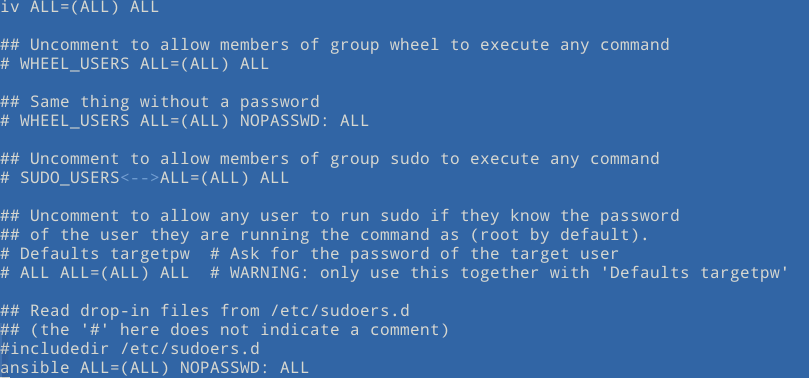 [iv@alt-master ~]$ sudo tail /etc/sudoers## Uncomment to allow any user to run sudo if they know the password## of the user they are running the command as (root by default).# Defaults targetpw  # Ask for the password of the target user# ALL ALL=(ALL) ALL  # WARNING: only use this together with 'Defaults targetpw'## Read drop-in files from /etc/sudoers.d## (the '#' here does not indicate a comment)#includedir /etc/sudoers.dansible ALL=(ALL) NOPASSWD: ALLДалее все действия на машинах необходимо производить под пользователем ansible.su ansibleВ случае если папка /home/ansible не существует, следует также выполнить шаги 5-8:Создание домашней директорииsudo mkdir /home/ansibleСоздание папки .sshsudo mkdir /home/ansible/.sshИзменение владельца на ansible.sudo chown -R ansible:ansible /home/ansibleИзменение прав на папку .sshsudo chmod 700 /home/ansible/.sshНастройка файла-конфигурации ssh.На всех машинах в файле /etc/ssh/sshd_config должна быть включена опция: PasswordAuthentication yesОбмен публичными ключами.На мастере:Необходимо создать ключ-пару с помощью команды:ssh-keygen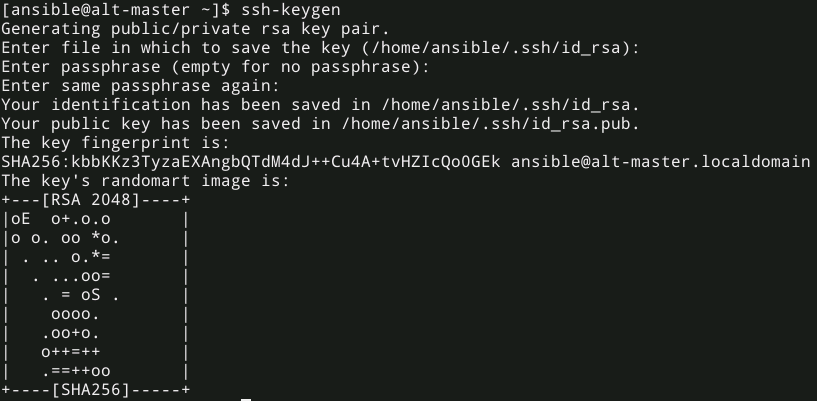 [ansible@alt-master ~]$ ssh-keygenGenerating public/private rsa key pair.Enter file in which to save the key (/home/ansible/.ssh/id_rsa): Enter passphrase (empty for no passphrase): Enter same passphrase again: Your identification has been saved in /home/ansible/.ssh/id_rsa.Your public key has been saved in /home/ansible/.ssh/id_rsa.pub.The key fingerprint is:SHA256:kbbKKz3TyzaEXAngbQTdM4dJ++Cu4A+tvHZIcQo0GEk ansible@alt-master.localdomainThe key's randomart image is:+---[RSA 2048]----+|oE  o+.o.o       ||o o. oo *o.      || . .. o.*=       ||  . ...oo=       ||   . = oS .      ||    oooo.        ||   .oo+o.        ||   o++=++        ||   .==++oo       |+----[SHA256]-----+Далее добавить созданный публичный ключ на удаленную машинуssh-copy-id <IP-слейва>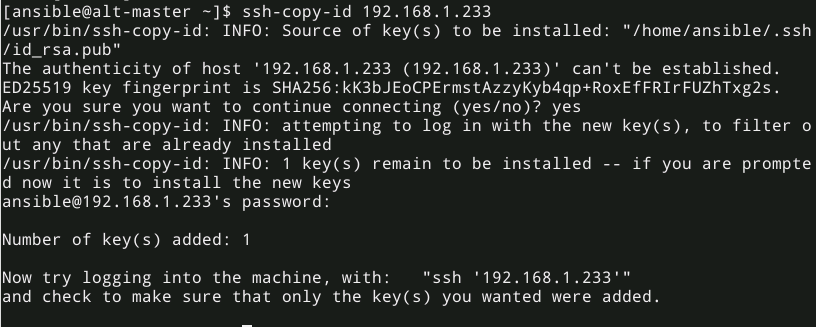 [ansible@alt-master ~]$ ssh-copy-id 192.168.1.233/usr/bin/ssh-copy-id: INFO: Source of key(s) to be installed: "/home/ansible/.ssh/id_rsa.pub"The authenticity of host '192.168.1.233 (192.168.1.233)' can't be established.ED25519 key fingerprint is SHA256:kK3bJEoCPErmstAzzyKyb4qp+RoxEfFRIrFUZhTxg2s.Are you sure you want to continue connecting (yes/no)? yes/usr/bin/ssh-copy-id: INFO: attempting to log in with the new key(s), to filter out any that are already installed/usr/bin/ssh-copy-id: INFO: 1 key(s) remain to be installed -- if you are prompted now it is to install the new keysansible@192.168.1.233's password: Number of key(s) added: 1Now try logging into the machine, with:   "ssh '192.168.1.233'"and check to make sure that only the key(s) you wanted were added.Для проверки соединения необходимо выполнить следующие команды:ssh ansible@<IP слейва>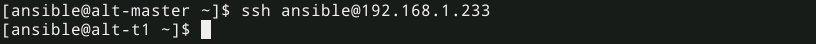 [ansible@alt-master ~]$ ssh ansible@192.168.1.233[ansible@alt-t1 ~]$ На слейв-машине:Необходимо создать ключ-пару с помощью команды:ssh-keygen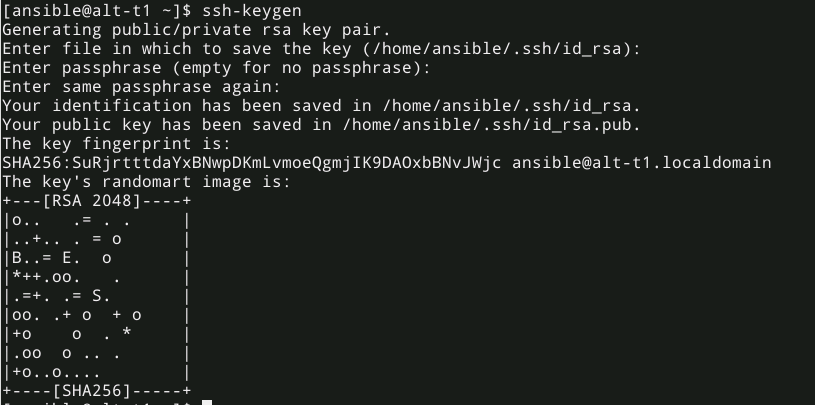 [ansible@alt-t1 ~]$ ssh-keygenGenerating public/private rsa key pair.Enter file in which to save the key (/home/ansible/.ssh/id_rsa): Enter passphrase (empty for no passphrase): Enter same passphrase again: Your identification has been saved in /home/ansible/.ssh/id_rsa.Your public key has been saved in /home/ansible/.ssh/id_rsa.pub.The key fingerprint is:SHA256:SuRjrtttdaYxBNwpDKmLvmoeQgmjIK9DAOxbBNvJWjc ansible@alt-t1.localdomainThe key's randomart image is:+---[RSA 2048]----+|o..   .= . .     ||..+.. . = o      ||B..= E.  o       ||*++.oo.   .      ||.=+. .= S.       ||oo. .+ o  + o    ||+o    o  . *     ||.oo  o .. .      ||+o..o....        |+----[SHA256]-----+Далее добавить созданный публичный ключ на машину мастераssh-copy-id <IP-мастера>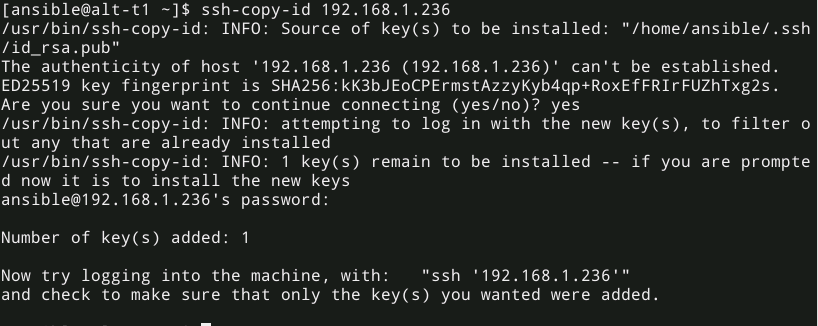 [ansible@alt-t1 ~]$ ssh-copy-id 192.168.1.236/usr/bin/ssh-copy-id: INFO: Source of key(s) to be installed: "/home/ansible/.ssh/id_rsa.pub"The authenticity of host '192.168.1.236 (192.168.1.236)' can't be established.ED25519 key fingerprint is SHA256:kK3bJEoCPErmstAzzyKyb4qp+RoxEfFRIrFUZhTxg2s.Are you sure you want to continue connecting (yes/no)? yes/usr/bin/ssh-copy-id: INFO: attempting to log in with the new key(s), to filter out any that are already installed/usr/bin/ssh-copy-id: INFO: 1 key(s) remain to be installed -- if you are prompted now it is to install the new keysansible@192.168.1.236's password: Number of key(s) added: 1Now try logging into the machine, with:   "ssh '192.168.1.236'"and check to make sure that only the key(s) you wanted were added.Для проверки соединения необходимо выполнить следующие команды:ssh ansible@<IP мастера>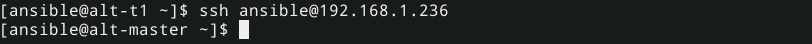 [ansible@alt-t1 ~]$ ssh ansible@192.168.1.236[ansible@alt-master ~]$ Установка ansible	.На мастере:Необходимо выполнить следующие команды:sudo apt-get updatesudo apt-get install pythonsudo apt-get install python-module-pipcurl https://bootstrap.pypa.io/get-pip.py -o get-pip.pysudo python get-pip.pysudo pip install ansible==2.8.1После установки, необходимо проверить корректно ли прошла установка, с помощью команды:ansible  --version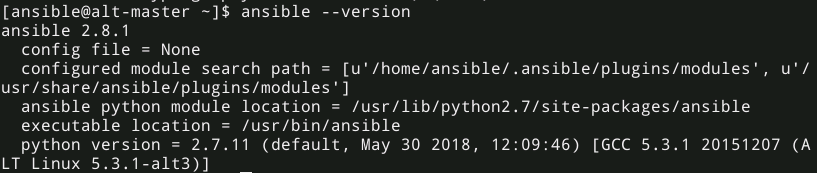 [ansible@alt-master ~]$ ansible --versionansible 2.8.1  config file = None  configured module search path = [u'/home/ansible/.ansible/plugins/modules', u'/usr/share/ansible/plugins/modules']  ansible python module location = /usr/lib/python2.7/site-packages/ansible  executable location = /usr/bin/ansible  python version = 2.7.11 (default, May 30 2018, 12:09:46) [GCC 5.3.1 20151207 (ALT Linux 5.3.1-alt3)]Установка дополнительных библиотек.На слейв-машинах:Необходимо выполнить следующие команды:sudo apt-get updatesudo apt-get install pythonsudo apt-get install python-module-pipНастройка файла hosts.На мастере:Необходимо создать папку /etc/ansible:sudo mkdir /etc/ansibleНеобходимо создать файл /etc/ansible/hosts, следующего содержания (и перечислить ip-адреса машин слейвов):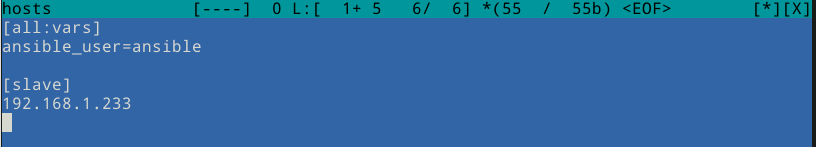 [all:vars]ansible_user=ansible[slave]192.168.1.233Установка дополнительных модулей ansible.На мастере:Необходимо выполнить следующую команду для установки модуля rossmcdonald.telegraf:ansible-galaxy install rossmcdonald.telegraf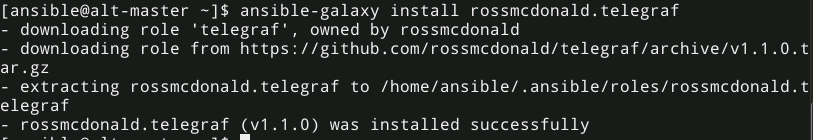 [ansible@alt-master ~]$ ansible-galaxy install rossmcdonald.telegraf- downloading role 'telegraf', owned by rossmcdonald- downloading role from https://github.com/rossmcdonald/telegraf/archive/v1.1.0.tar.gz- extracting rossmcdonald.telegraf to /home/ansible/.ansible/roles/rossmcdonald.telegraf- rossmcdonald.telegraf (v1.1.0) was installed successfullyПодготовка playbook для запуска инсталяцииНа мастере:Необходимо разархивировать приложенный архив aplana-ptf.tar.gz с помощью команды:sudo tar xf aplana-ptf.tar.gz -C /etc/ansible/Необходимо установить владельца директории /etc/ansible с помощью команды:sudo chown -R ansible:ansible /etc/ansibleЗапуск инсталЛятора.На мастере:Необходимо запустить инсталляцию с помощью команды:ansible-playbook /etc/ansible/playbooks/main.yml -vКонечный результат выполнения playbook: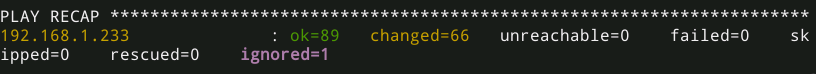 PLAY RECAP **********************************************************************192.168.1.233              : ok=89   changed=66   unreachable=0    failed=0    skipped=0    rescued=0    ignored=1 Проверка доступности компонентПоследней задачей в playbook идет проверка доступности всех разворачиваемых компонент, корректный результат выглядит как сервисы со state=running: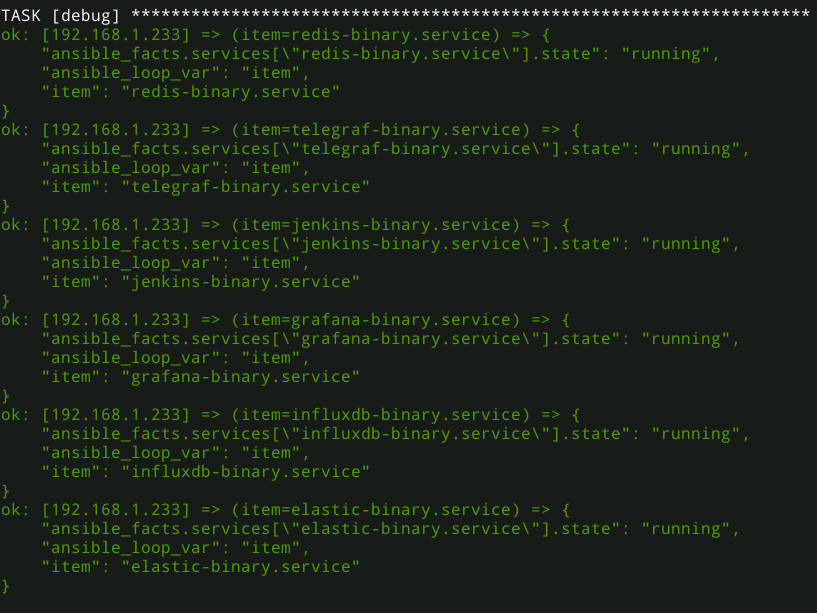 TASK [debug] ********************************************************************ok: [192.168.1.233] => (item=redis-binary.service) => {    "ansible_facts.services[\"redis-binary.service\"].state": "running",     "ansible_loop_var": "item",     "item": "redis-binary.service"}ok: [192.168.1.233] => (item=telegraf-binary.service) => {    "ansible_facts.services[\"telegraf-binary.service\"].state": "running",     "ansible_loop_var": "item",     "item": "telegraf-binary.service"}ok: [192.168.1.233] => (item=jenkins-binary.service) => {    "ansible_facts.services[\"jenkins-binary.service\"].state": "running",     "ansible_loop_var": "item",     "item": "jenkins-binary.service"}ok: [192.168.1.233] => (item=grafana-binary.service) => {    "ansible_facts.services[\"grafana-binary.service\"].state": "running",     "ansible_loop_var": "item",     "item": "grafana-binary.service"}ok: [192.168.1.233] => (item=influxdb-binary.service) => {    "ansible_facts.services[\"influxdb-binary.service\"].state": "running",     "ansible_loop_var": "item",     "item": "influxdb-binary.service"}ok: [192.168.1.233] => (item=elastic-binary.service) => {    "ansible_facts.services[\"elastic-binary.service\"].state": "running",     "ansible_loop_var": "item",     "item": "elastic-binary.service"}НазваниеОпределениеСистемаПрограммный комплекс Aplana PTFПОПрограммное обеспечениеНТНагрузочное тестированиеБДБаза данныхСУБДСистема управления базами данныхОСОперационная система